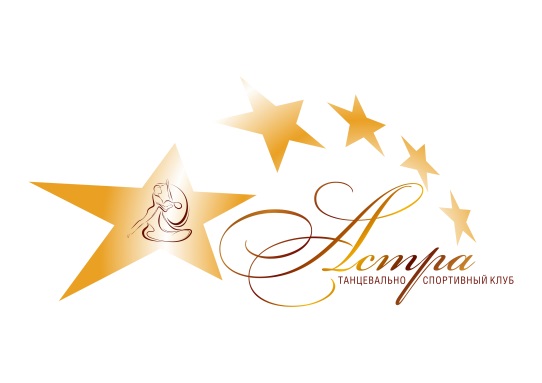 Танцевально-спортивный клуб  «АСТРА» открывает набор в  новые  группы.Приглашаем всех желающих научиться танцевать бальные танцы!Индивидуальный подход! Опытные педагоги! ДЛЯ МАЛЫШЕЙ (4-6 лет):«Отечественная программа» (Полька-приглашение, Вару-вару, Краковяк и современная хореография);Хореография.                                                                                                                      ДЛЯ ДЕТЕЙ (от 6 и старше):Спортивные бальные танцы (Европейская и Латиноамериканская программы);Хореография.                                                                                                 ДЛЯ ВЗРОСЛЫХ:Latina Ledy style (Сальса, Бачата, Самба, Ча-ча-ча, Рубма, Джайв);Европейская программа (Медленный Вальс, Танго, Венский Вальс, Фокстрот и Квик-Степ);Хореография,Постановка свадебного танца.НАЧАЛО ЗАНЯТИЙ С 5 СЕНТЯБРЯУл. Бетонщиков 6А, Молодежный центр Б6Тел. 8-912-620-20-21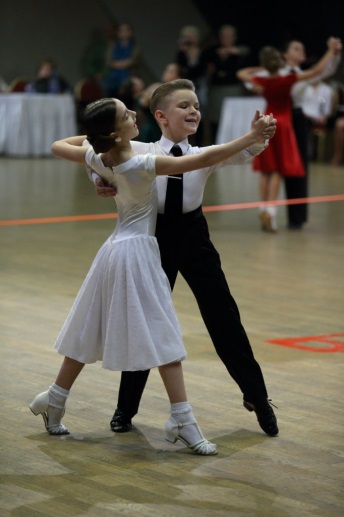 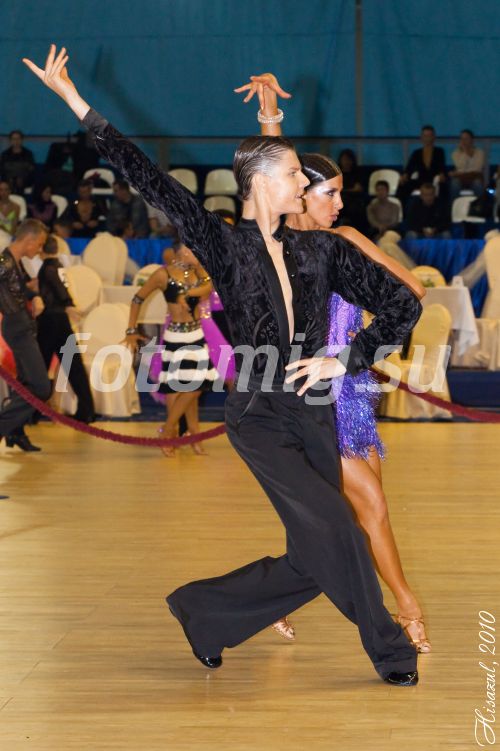 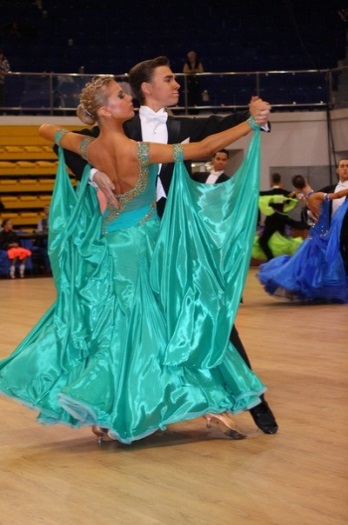 